Приложение 2 к Положению о ведомственном нагрудном знаке отличия «Почетный работник лесного хозяйства»(пункт 7.)РИСУНОКведомственного нагрудного знака отличия«Почетный работник лесного хозяйства»     Лицевая сторона                              Оборотная сторона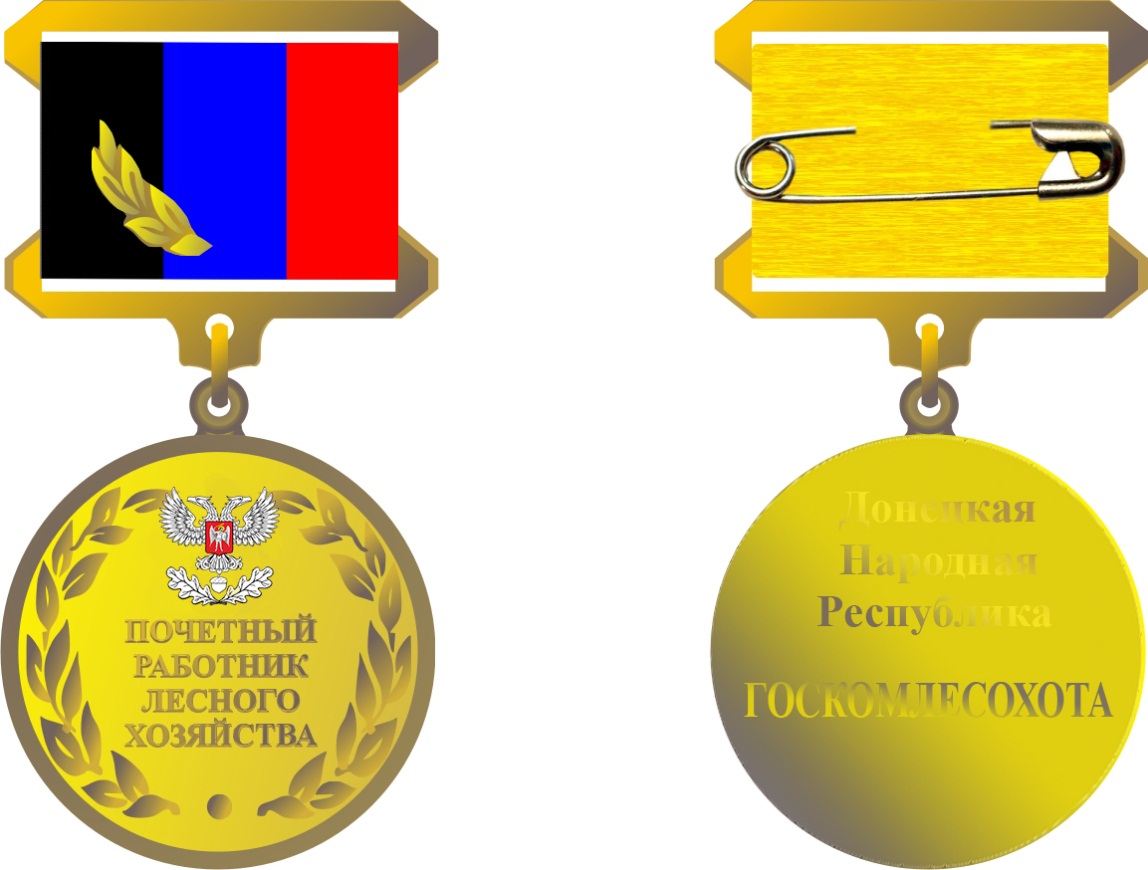 